Natalia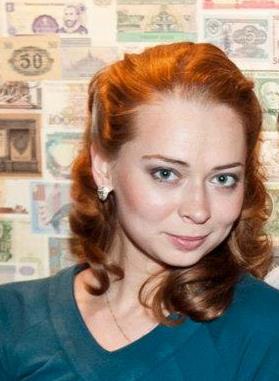 Natalia.322199@2freemail.com  OBJECTIVE:Department assistant, office-manager, customer service manager, account managerEMPLOYMENT EXPERIENCEAlta Genetics Russia, Moscow                                                                                                  July 2015 - December 2015Office-ManagerOrganization of office work, arrangement and procurement of office requirementsBusiness correspondence, reception and distribution of callsDocumentation control, organization of folders, following documents in order by creating document register logsOrganization of external meetings (Travel support, coordination of all arrangements for foreigner visitors and clients, spontaneous translation service during travel and meeting) Supporting the web site of company (Updating information regularly, arrangement of audial / visual information)Accounting assistance (Preparing of bills, invoices in order)Evraz, Moscow(Trade Company)                                                         November 2013- September 2014Customer ServiceManager (Call Center)Reception, distribution of callsand concurrent performance of secretary dutiesCommunication with clients, advising and directing according to the practice on Customer Relationship Management (CRM) methodologyDocumentation control, organization of folders, following documents in order by creating document register logs forcontracts and additional agreementsPerformance of customer survey search via internal calls and reporting in Excel tablesPreparationof analytical and information materials for sales managersEDUCATIONIrkutsk State Educational University, Irkutsk, Russia	July 2008Teacher of Russian Language and LiteratureThe Moscow Sociological University, Moscow, Russia	May 2007PsychologistADDITIONAL INFORMATIONLanguageNative language: RussianEnglish:FluentItalian: ElementaryTurkish: ElementaryComputer SkillsMSOffice (Word, Excel, Outlook, Power Point)CRM1C:8OracleCompany Media.Social ActivitiesActive member of İnternations – Moscow Community since July 2016. Personnel Quality and InterestsStrong interpersonal and communication skills,organizational and administrative ability Sociable, optimistic, hard-working, compatible for team-works, responsible, open mindedStress resistance. Result oriented and taking risk with logical analysis of casesNon-smokerInterested in travelling (lived in South East Asia and Italy between November 2014 – March 2016), taking photos, participating in social activities and events, yoga.